NÁRODNÁ RADA SLOVENSKEJ REPUBLIKYVI. volebné obdobieČíslo: CRD-1146/2012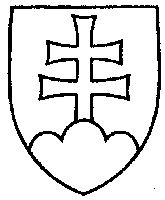 110UZNESENIENÁRODNEJ RADY SLOVENSKEJ REPUBLIKYz 3. júla 2012k návrhu poslancov Národnej rady Slovenskej republiky Eriky Jurinovej a Jozefa Viskupiča na vydanie zákona, ktorým sa mení a dopĺňa zákon Národnej rady Slovenskej republiky 
č. 350/1996 Z. z. o rokovacom poriadku Národnej rady Slovenskej republiky v znení neskorších predpisov (tlač 101) – prvé čítanie	Národná rada Slovenskej republiky	po prerokovaní uvedeného návrhu zákona v prvom čítanír o z h o d l a,  ž e	podľa § 73 ods. 4 zákona Národnej rady Slovenskej republiky č. 350/1996 Z. z. o rokovacom poriadku Národnej rady Slovenskej republiky v znení neskorších predpisov	nebude pokračovať v rokovaní o tomto návrhu zákona.Pavol  P a š k a   v. r.predsedaNárodnej rady Slovenskej republikyOverovatelia:Rastislav  Č e p á k   v. r.Gabriel  C s i c s a i   v. r.